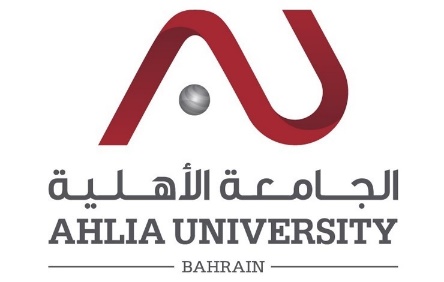 COLLEGE OF INFORMATION TECHNOLOGYDEPARTMENT OF MULTIMEDIA SCIENCECOURSE SYLLABUS/ SPECIFICATIONCourse Code & Title: 		ITMS 351 – Graphics and MultimediaWeight: 				(2-2-3)Prerequisite:				ITMS 205 NQF Level Allocated: 		Level 7  Description:	This  course  is  to  cover  the  concepts  and  technologies  as  two  dimensional:  one dimension introduces the students to the essential practical packages such as the world of digital video, video-capture card, a quick tour of Premiere, Premiere editing video and transitions. The other dimension deals with vector graphics.Objective:To critically understand the concepts of vector graphics.To apply the stages of creating vector base documents.To cover both theoretical and practical issues of a video processing tool.To develop advanced skills for developing movies utilizing specialized multimedia tools.Semester:	Instructor: Office Telephone:	Email (s): 
Intended Learning Outcomes (ILOs):Course Structure (Outline)* Formative assessmentTeaching Materials:Assessments:NQF Notional Hours / Credits:    120 notional hours/ 12 NQF credit Knowledge and UnderstandingKnowledge and UnderstandingNQF Descriptor/ LevelA1Concepts and Theories: Demonstrate critical knowledge and understanding of the vector graphics and video processing, how it works and how to create them using the appropriate software, a quick tour of Adobe Illustrator and a quick tour of Adobe Premiere.Knowledge: theoretical understanding[Level 8]A2Contemporary Trends, Problems and Research:               N/AA3Professional Responsibility:                                                N/ASubject-specific SkillsSubject-specific SkillsNQF Descriptor/ LevelB1Problem Solving: Describe and solve problems related to Vector graphics documents processing and Video Files processing by using efficient vector graphics processing tool and Video editing tool.Knowledge: PracticalApplication[Level 7]Communication, ICT andNumeracy Skills[Level 7]B2Modeling and Design:  Design, implements, and evaluates a vector graphics documents and video files.Knowledge: PracticalApplication[Level 7]Communication, ICT andNumeracy Skills[Level 7]B3Application of Methods and Tools: Apply appropriate methods, techniques, and tools used in modern vector graphics documents and video files practical packages.Knowledge: PracticalApplication[Level 7]Communication, ICT andNumeracy Skills[Level 7]Critical-Thinking SkillsCritical-Thinking SkillsNQF Descriptor/ LevelC1Analytic skills: Critically analyze a problem and choose the appropriate methods in a vector graphics documents tools and video files tools to solve this problem.Generic Problem Solving & Analytical skills [Level 7]C2Synthetic:                                                                                    N/AC3Creative: Demonstrate creativity in relation to apply the concepts of vector graphics and video files methods and techniques effectively to create new ideas and concepts.Generic  Problem  Solving  & Analytical skills [Level 7]General and Transferable Skills (other skills relevant to employability and personal development)General and Transferable Skills (other skills relevant to employability and personal development)NQF Descriptor/ LevelD1Communication: Show the ability to express and communicate ideas effectively, in written and oral form.Communication, ICT and Numeracy Skills[Level 7]D2Teamwork and Leadership:                                                   N/AD3Organizational and Developmental Skills: Demonstrate ability to organize ideas and effectively allocate time in given assignment.Competence: Autonomy, Responsibility and Context[Level 6]D4Ethics and Social Responsibility:                                              N/AWeekHoursHoursILOsUnit/Module or Topic TitleTeachingMethodAssessmentMethodWeekLectureLabILOsUnit/Module or Topic TitleTeachingMethodAssessmentMethod14-A1IntroductionLecture/-222A1, B1,B2,B3,C1,C3Adobe Illustratorgetting to know the work areaLectureIn-Lab Exercise322A1, B1,B2,B3,C1,C3PathsLecture/ LabDemonstration/ Supervised WorkIn-Lab Exercise422A1, B1,B2,B3,C1,C3Selecting and aligningLecture/ LabDemonstration/ Supervised WorkIn-Lab Exercise522A1, B1,B2, B3,C1,C3Creating shapesLecture/ LabDemonstration/ Supervised WorkIn-Lab Exercise622A1, B1,B2,B3,C1,C3, D1Transforming objectsLecture/ LabDemonstration/ Supervised WorkOral Inquiry722B2,B3,C1,D1Drawing with the pen toolLecture/ LabDemonstration/ Supervised WorkIn-Lab Exercise822A1, B1,B2,B3,C1,C3Color and paintingLecture/ LabDemonstration/ Supervised WorkIn-Lab Exercise922A1, B1, B2B3, C1, D1,D3Working with type, layersLecture/ LabDemonstration/ Supervised WorkLab Project 11022A1, B1, B2,B3, C1, C3Working with gradientsLecture/ LabDemonstration/ Supervised WorkTest114-A1IntroductionThe world of digital videoLecture-1222A1, B1,B2,B3,C1,C3Video-capture cardLectureIn-Lab Exercise1322A1, B1,B2,B3,C1,C3, D1A quick tour of PremiereLecture/ groupdiscussion/In Lab exerciseOral Inquiry1422A1, B1, B2B3, C1, D1,D3Premiere Editing Video and TransitionsLecture/ group discussion / InLab exerciseLab Project 21522A1, B1, B2,B3, C1, C3, D1,D3Titles and Credits andCreating a DVDLectureEvaluation OfProjectPresentations & Reports1611A1, B1, B2,B3, C1, C3All TopicsFinal ExamTextbook(s):Brian Wood, Adobe Illustrator CC Classroom in a book (2019 Release), Adobe Press, 2019, ISBN: 978-0135262160Maxim Jago, Adobe Premiere Pro CC Classroom in a book (2019 Release), Adobe Press, 2019, ISBN: 978-0135298893Handout(s):Power point slides, http://www.ahlia.edu.bh/moodle.Reference(s): Brian Wood, Adobe Illustrator CC Classroom in a book, Adobe Press, 2014, ISBN: 978-0-13-390565-6Maxim Jago, Adobe Premiere Pro CC Classroom in a book, Adobe Press, 2015, ISBN: 978-0-13-430998-9Adobe Creative team, Adobe Illustrator CS6, Classroom in book, Adobe Press, 2012.Adobe Premiere Pro CC, Classroom in book, Adobe Press, 2014.Adobe Creative team, Adobe Premiere Pro CS6, Classroom in a book, Adobe Press, 2012.Type ofAssessmentDescriptionILOsWeightingLab Project 1Students will be asked (individually) to use and apply Adobe Illustrator software to analyze and process logos, art works to develop new designs. The output of the project should be submitted electronically by the end of week 9 to be tested and evaluated. Student project will be evaluated in lab sessions where students have to justify their choices of the design.A1, B1, B2B3, C1, D1,D35%Lab Project 2Students will be asked (individually) to use and apply Adobe Premiere software to analyze and process video to enhance videos or develop new videos. The output of the project should be submitted electronically by the end of week 13 to be tested and evaluated. Student project will be evaluated in lab sessions where students have to justify their choices of the design.A1, B1, B2B3, C1, D1,D35%In-LabExercisesEach  of  the 7  practical  exercises  consists  of  a  set  of practical tasks to be implemented by students individually in lab as shown in the above weekly structure. Each of the exercises assesses the student’s skills in the field of graphic and video editing. Students work will be observed and evaluated directly during the lab sessions.B1,B2, B3,C1,C310%Oral InquiryStudents will be questioned orally to demonstrate their understanding and knowledge of the topics covered during class lectures and lab sessions. Feedback will be given to students to reaffirm their learning outcomes.A1, D1FormativeTest(Written andPractical)The test will be an in-class 1-hour exam that will consists of short-answer, essay, and problem solving questions and cover the topics studied in the first 9 weeks.A1, B1, B2, B3, C1, C330%Final Project (Report and Presentation)Students will be asked (individually) to use and apply Adobe Illustrator and Adobe Premiere tools to analyze, design, and develop a new complete project that includes titles, graphics, and videos. The output of the project should be submitted electronically by the end of week 15 to be tested and evaluated. Student project will be evaluated in lab sessions where students have to justify their choices of the design.B1, B2, B3, C1,C3, D1,D310%Final Exam(Written andPractical)The final exam is comprehensive and will be of two hours duration. It will consist of short-answer, essay and problem- solving questions.A1, B1,B2, B3, C1, C340%Overall100%AdmissionsAdmissionsMinimum number of students5Maximum number of students20
Ahlia University values academic integrity. Therefore, all students must understand the meaning and consequences of cheating, plagiarism and other academic offences under the Code of Student Conduct and Disciplinary Procedures (see www.ahlia.edu.bh/integrity for more information).